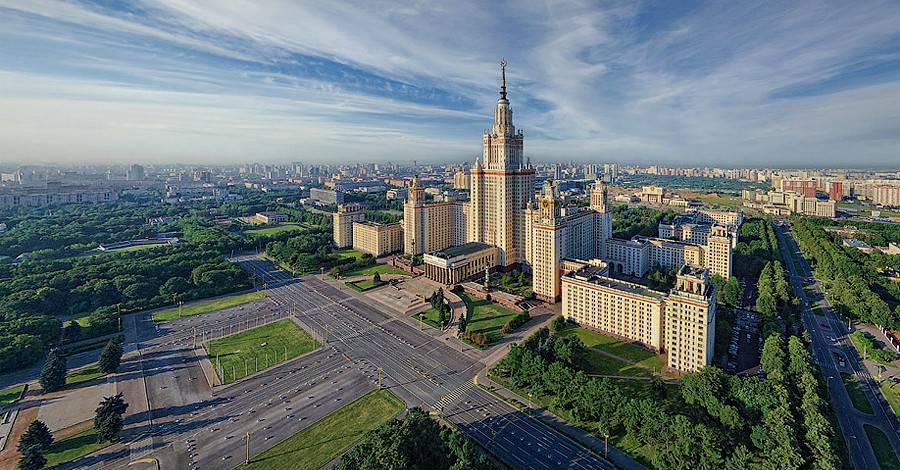  УНИВЕРСИАДА -2019по СОЦИОЛОГИИ И МЕНЕДЖМЕНТУОБЩЕСТВЕННЫХ ПРОЦЕССОВ13 апреля 2019 года состоялся заключительный этап Универсиады «Ломоносов-2019» по социологии и менеджменту общественных процессов. По результатам проверки работ Жюри Универсиады присудило дипломы победителей и призёров следующим участникам:Секция «Социология знания и социальная аналитика»:- дипломы Универсиады 1-й степени (победители):Гаджаева Стелла Расуловна (96 баллов)Литвиненко Екатерина Дмитриевна (95 баллов)- дипломы Универсиады 2-й степени (призеры):Лихенко Ольга Вячеславовна  (87 баллов)Липова Анастасия Владимировна (85 баллов)Лунёва Анастасия Сергеевна (85 баллов)Копыльцов Артем Александрович (80 баллов)Курганова Анастасия Александровна (80 баллов)Секция «Социология управления»:- дипломы Универсиады 1-й степени (победители):Томилова Кристина Ильинична (95 баллов)                                                        - дипломы Универсиады 2-й степени (призеры):Газиев Анзор Лещийевич (80 баллов)Фетисова Ксения Александровна (80 баллов)Секция «Социальная демография»:- диплом Универсиады 1-й степени (победители):Аликова Александра Сергеевна (95 баллов)Мосякина Дарья Витальевна (95 баллов)- дипломы Универсиады 2-й степени (призеры):Гущина Кристина Сергеевна (89 балла)Максимова Александра Александровна (87 баллов)Мищенко Роман Евгеньевич (85 баллов)ПОЗДРАВЛЯЕМ ПОБЕДИТЕЛЕЙ И ПРИЗЕРОВ! УНИВЕРСИАДЫ